Język polski klasa 4 19.05.2020r.Temat: „Bawimy się w rymy, zabawa to łatwa…”. Stanisław Grochowiak, WyliczankaCele lekcji: poznanie pojęć rym, ożywienie, kształcenie umiejętności analizy utworu poetyckiego.1.Przeczytajcie ten wierszyk:Na wysokiej górzerosło drzewo duże, nazywało ono sięapi papi blite blete blau Kto tego słowa nie wymówi, ten nie będzie grał. Z pewnością stwierdziliście ,że to wyliczanka, która może posłużyć do  wyznaczania ról podczas różnych zabaw, np. w berka, chowanego.2. Przeczytajcie  informacje z Wiem więcej.3. Wyobraźcie sobie, że złośliwy chochlik poprzestawiał wersy w wierszach. Tylko pierwszy pozostał na swoim miejscu. Uporządkujcie poprzestawiane linijki. Zakreślcie jednakowymi kolorami powtarzające się cząstki na końcu wersów.Trumf, trumf, misia, bela,misia, asia.misia a, misia be,misia, asia, konfacelakonface.3.Przeczytajcie  wiersz Stanisława Grochowiaka Wyliczanka.- wykonajcie pol.1 oraz pol.2, przepiszcie do zeszytu, co to jest rym.4. Poszukajcie rymów do zaproponowanych przeze mnie wyrazów:Dęty-……… ,……………, ………………, ………… ,……….,………..,…………………,………………….Główka-……………….,………………….,……………………….., …………………………, …………………..5. Ktoś poprzestawiał wersy w wierszu Marii Konopnickiej Niezapominajki. Tylko pierwszy pozostał na swoim miejscu. Uporządkujcie poprzestawiane linijki i zapiszcie wiersz.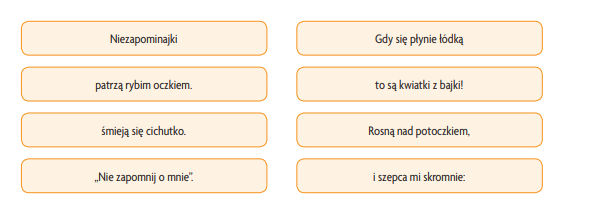 6.Spróbujcie wykonać pol.3 .7.Przeczytajcie i przepiszcie do zeszytu definicję ożywienia.                              Praca domowaWykonajcie  polecenie z Zabaw wyobraźni. 